Тема урока: Основные абиотические факторы среды и их значение для живой природы. Температура. Влажность.Дата: 31.03.Несмотря на большое разнообразие экологических факторов , в характере их воздействия на организмы и в ответных реакциях живых существ можно выявить ряд общих закономерностей .Приведем наиболее известные.Закон минимума Ю. Либиха (1873):а) выносливость организма определяется слабым звеном в цепи его экологических потребностей;б) все условия среды , необходимые для поддержания жизни, имеют равную роль (закон равнозначности всех условий жизни), любой фактор может ограничивать возможности существования организма .Закон ограничивающих факторов , или закон Ф. Блехмана (1909): факторы среды , имеющие в конкретных условиях максимальное значение, особенно затрудняют (ограничивают) возможности существования вида в данных условиях.Закон толерантности В.Шелфорда (1913): ограничивающим фактором жизни организма может быть как минимум, так и максимум экологического воздействия, диапазон между которыми определяет величину выносливости организма к этому фактору.В качестве примера, поясняющего закон минимума, Ю.Либих рисовал бочку с отверстиями, уровень воды в которой символизировал выносливость организма, а отверстия - экологические факторы.Закон оптимума: каждый фактор имеет лишь определенные пределы положительного влияния на организмы.Результат действия переменного фактора зависит, прежде всего от силы его проявления. Как недостаточное, так и избыточное действие фактора отрицательно сказывается на жизнедеятельности особей. Благоприятная сила воздействия называется зоной оптимума экологического фактора, угнетающее действие данного фактора на организмы(зона пессимума). Максимально и минимально переносимые значения фактора - это критические точки, за пределами которых существование уже невозможно, наступает смерть. Пределы выносливости между критическими точками называют экологической валентностью живых существ по отношению к конкретному фактору среды.Представители разных видов сильно отличаются друг от друга как по положению оптимума, так и по экологической валентности.Примером такого рода зависимости может служить следующее наблюдение. Среднесуточная физиологическая потребность во фторе взрослого человека составляет 2000-3000 мкг, причем 70 % этого количества человек получает с водой и только 30 % с пищей. При длительном употреблении воды, бедной солями фтора (0,5 мг/дм3 и меньше), развивается кариес зубов. Чем меньше концентрация фтора в воде, тем выше заболеваемость населения кариесом.Высокие концентрации фтора в питьевой воде также приводят к развитию патологии. Так, при концентрации его более 15 мг/дм3возникает флюороз - своеобразная крапчатость и буроватая окраска зубной эмали, зубы постепенно разрушаются.
Рис. 3.1. Зависимость результата действия экологического фактора от его интенсивности или просто оптимумом, для организмов данного вида. Чем сильнее отклонения от оптимума, тем больше выражено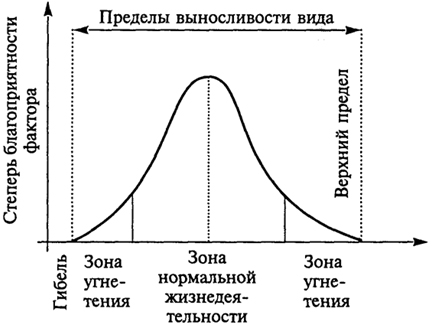 Неоднозначность действия фактора на разные функции. Каждый фактор неодинаково влияет на разные функции организма . Оптимум для одних процессов может являться пессимумом для других.Правило взаимодействия факторов. Сущность его заключается в том, что одни факторы могут усиливать или смягчать силу действия других факторов . Например, избыток тепла может в какой-то мере смягчаться пониженной влажностью воздуха, недостаток света для фотосинтеза растений - компенсироваться повышенным содержанием углекислого газа в воздухе и т.п. Из этого, однако, не следует, что факторы могут взаимозаменяться. Они не взаимозаменяемы.Правило лимитирующих факторов : фактор , находящийся в недостатке или избытке (вблизи критических точек),отрицательно влияет на организмы и, кроме того, ограничивает возможность проявления силы действия других факторов , в том числе и находящихся в оптимуме. Например, если в почве имеются в достатке все, кроме одного, необходимые для растения химические элементы, то рост и развитие растения будут обусловливаться тем из них, который находится в недостатке. Все другие элементы при этом не проявляют своего действия. Лимитирующие факторы обычно обусловливают границы распространения видов (популяций), их ареалы. От них зависит продуктивность организмов и сообществ. Поэтому крайне важно своевременно выявлять факторы минимального и избыточного значения, исключать возможности их проявления (например, для растений - сбалансированным внесением удобрений).Человек своей деятельностью часто нарушает практически все из перечисленных закономерностей действия факторов . Особенно это относится к лимитирующим факторам (разрушение местообитаний, нарушение режима водного и минерального питания растений и т.п.).Чтобы определить, сможет ли вид существовать в данном географическом районе, нужно в первую очередь выяснить, не выходят ли какие-либо факторы среды за пределы его экологической валентности, особенно в наиболее уязвимый период развития.Выявление ограничивающих факторов очень важно в практике сельского хозяйства, так как направив основные усилия на их устранение, можно быстро и эффективно повысить урожайность растений или производительность животных. Так, на сильнокислых почвах урожай пшеницы можно несколько увеличить, применяя разные агрономические воздействия, но наилучший эффект будет получен только в результате известкования, которое снимет ограничивающее действие кислотности. Знание ограничивающих факторов, таким образом, - ключ к управлению жизнедеятельностью организмов . В разные периоды жизни особей в качестве ограничивающих выступают различные факторы среды , поэтому требуется умелое и постоянное регулирование условий жизни выращиваемых растений и животных.Закон максимизации энергии, или закон Одумов: выживание одной системы в соперничестве с другими определяется наилучшей организацией поступления в нее энергии и использования ее максимального количества наиболее эффективным способом.Этот закон справедлив и в отношении информации. Таким образом, наилучшими шансами на самосохранение обладает система, которая в наибольшей степени способствует поступлению, выработке и эффективному использованию энергии и информации. Любая природная система может развиваться только за счет использования материально-энергетических и информационных возможностей окружающей среды. Абсолютно изолированное развитие невозможно.Этот закон имеет важное практическое значение из-за основных следствий:а) абсолютно безотходное производство невозможно, поэтому важно создавать малоотходные производства с малой ресурсоемкостью как на входе, так и на выходе (экономность и незначительные выбросы). Идеальным на сегодняшний день являются создание циклического производства (отходы одного производства служат сырьем для другого и т.д.) и организация разумного захоронения неизбежных остатков, нейтрализация неустраняемых энергетических отходов;б) любая развитая биотическая система, используя и видоизменяя среду жизни, представляет потенциальную угрозу менее организованным системам. Поэтому в биосфере невозможно повторное зарождение жизни - она будет уничтожена существующими организмами. Следовательно, воздействуя на среду обитания, человек должен нейтрализовать эти воздействия, поскольку они могут оказаться разрушительными для природы и самого человека.Закон ограниченности природных ресурсов. Правило одного процента. Поскольку планета Земля представляет собой естественное ограниченное целое, то на ней не могут существовать бесконечные части, поэтому все природные ресурсы Земли являются конечными. К неисчерпаемым ресурсам можно отнести энергетические, полагая, что энергия Солнца дает практически вечный источник получения полезной энергии. Ошибка здесь заключается в том, что при таких рассуждениях не учитываются ограничения, накладываемые самой энергетикой биосферы. Согласно правилу одного процента изменение энергетики природной системы в пределах 1 % выводит ее из равновесного состояния. Все крупномасштабные явления на поверхности Земли (мощные циклоны, извержения вулканов, процесс глобального фотосинтеза) имеют суммарную энергию, не превышающую 1 % от энергии солнечного излучения, падающего на поверхность Земли. Искусственное же привнесение энергии в биосферу в наше время достигло значений, близких к предельным (отличающихся от них не более чем на один математический порядок - в 10 раз).Температура отражает среднюю кинетическую скорость атомов и молекул в какой-либо системе. От температуры окружающей среды зависит температура организмов и, следовательно, скорость всех химических реакций, составляющих обмен веществ.Поэтому границы существования жизни - это температуры, при которых возможно нормальное строение и функционирование белков, в среднем от 0 до +50 °С. Однако целый ряд организмов обладает специализированными ферментными системами и приспособлен к активному существованию при температуре тела, выходящей за указанные пределы.Температура влияет на развитие, активность, размножение организмов.Классификация животных по формам терморегуляции:1.Пойкилотермные – животные с непостоянной температурой тела, меняющейся от температуры среды. Примеры: Престыкающиеся, прыткая ящерица.2. Гомойотермные – животные, поддерживающие температуру на относительно постоянном уровне, независимо от температуры среды. Примеры: Млекопитающие, снежный барс.3. Гетеротермные – организамы, температура которых колеблется в широких пределах (периоды сохранения постоянной температуры тела сменяются ее понижением при впадении в спячку). Некоторые птицы – колибри, звери – летучие мыши, грызуны, сумчатые.Влажность также влияет на рост, размножение, развитие организмов. Вода — это надобный компонент клетки, по этой причине её количество в разных местах обитания представляет растениям и животным возможность на существование и размножение.Избыток влаги в почве стает причиной заболачивания почвы, а также возникновению болотной растительности. Эмбрион человека на 97 % состоит из воды, а у только что рожденных ее количество составляет 77 % массы тела. Количество воды в теле взрослого человека будет составлять уже около 60-65% его массы. Чтобы поддерживать водный баланс, рекомендуется выпивать каждый день не менее 2 литров воды. Тело животных также содержит не менее 50% воды.Среди организмов (растений) выделяют группы по отношению к влажности:Гидрофиты- растения, обитающие в воде. Стрелолист, ряска.Гигрофиты – растения, обитающие в увлажненных местах. Аир, вахта.Мезофиты – растения, с достаточной степенью увлажненности. Ландыш.Ксерофиты – растения, обитающие на территориях с дефицитом влаги. Саксаул. Кактусы.Приспособления животных:Впадение в состояние анабиоза (спячка).Использование жира (при расщеплении дает воду).Миграции на другие территории, с более благоприятными условиями.Многие используют свои толстые кожные покровы.ПРОВЕРЬ СЕБЯ:Проверочный тест. 1.Пищевые связи в экосистеме называются1)   абиотическими2)   антропогенными3)   ограничивающими4)   биотическими2. Ограничивающим называется фактор1) снижающий выживаемость вида     2) наиболее приближенный к оптимальному3) с широким диапазоном значений    4) любой антропогенный3. Ограничивающим фактором для ручьевой форели может стать1) скорость течения воды  2) повышение температуры воды3) пороги в ручье   4) длительные дожди4. Биологическим оптимумом называется положительное действие1) биотических факторов    2) абиотических факторов3) всех видов факторов       4) антропогенных факторов5. Какой фактор среды служит сигналом для подготовки птиц к перелетам?1)      понижение температуры воздуха2)      изменение продолжительности светового дня3)      увеличение облачности4)      изменение атмосферного давления6.На численность белки в лесной зоне НЕ влияет 1) смена холодных и теплых зим2) урожай еловых шишек3) численность хищников4) численность паразитов7. К абиотическим факторам относят 1) конкуренцию растений за поглощение света2) влияние растений на жизнь животных3) изменение температуры в течение суток4) загрязнение окружающей среды человеком8.Фактор, ограничивающий рост травянистых растений в еловом лесу, — недостаток 1) света2) тепла3) воды4) минеральных веществ9. Как называют фактор, который значительно отклоняется от оптимальной для вида величины 1) абиотический2) биотический3) антропогенный4) ограничивающий10. Реакцию организмов на изменение длины светового дня называют 1) микроэволюционными изменениями2) фотопериодизмом3) фототропизмом4) безусловным рефлексомЧто можно использовать для подготовки к итоговой работе по экофакторам?Учебник Д.К.Беляева «Общая биология» 10-11 класс. П.67.Учебник В.В.Пасечника «Биология» 11 класс. П.17, с.138-141.